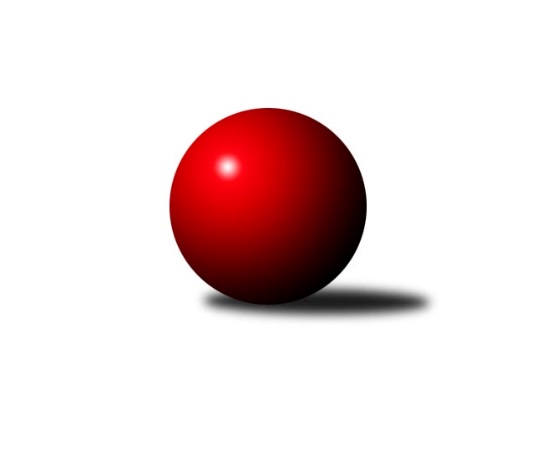 Č.12Ročník 2023/2024	21.1.2024Nejlepšího výkonu v tomto kole: 3299 dosáhlo družstvo: KK Konstruktiva Praha 2. KLZ A 2023/2024Výsledky 12. kolaSouhrnný přehled výsledků:Kuželky Aš	- KK Konstruktiva Praha 	2:6	3090:3299	5.0:19.0	20.1.SKK Rokycany	- SK Žižkov Praha	4:4	3238:3263	12.0:12.0	20.1.TJ Bižuterie Jablonec nad Nisou	- KK Jiří Poděbrady		dohrávka		18.2.Tabulka družstev:	1.	SK Žižkov Praha	10	9	1	0	64.0 : 16.0 	156.5 : 83.5 	 3258	19	2.	KK Konstruktiva Praha	11	8	0	3	59.0 : 29.0 	162.5 : 101.5 	 3247	16	3.	SKK Rokycany	11	7	1	3	57.0 : 31.0 	151.0 : 113.0 	 3278	15	4.	KK Jiří Poděbrady	9	3	0	6	24.0 : 48.0 	87.0 : 129.0 	 3097	6	5.	KK Kosmonosy	10	3	0	7	31.0 : 49.0 	112.5 : 127.5 	 3135	6	6.	TJ Bižuterie Jablonec nad Nisou	9	2	1	6	22.0 : 50.0 	87.5 : 128.5 	 3025	5	7.	Kuželky Aš	10	1	1	8	23.0 : 57.0 	83.0 : 157.0 	 2992	3Podrobné výsledky kola:	 Kuželky Aš	3090	2:6	3299	KK Konstruktiva Praha 	Marie Hertel	137 	 134 	 125 	132	528 	 0:4 	 607 	 140	165 	 162	140	Marie Chlumská	Veronika Fajtová	128 	 115 	 102 	91	436 	 0:4 	 540 	 141	133 	 141	125	Petra Najmanová	Ivona Mašková	119 	 113 	 130 	139	501 	 0:4 	 555 	 143	137 	 131	144	Martina Starecki	Andrea Ječmenová	125 	 136 	 113 	117	491 	 1:3 	 522 	 121	150 	 133	118	Hana Kovářová	Martina Pospíšilová	147 	 161 	 134 	138	580 	 2:2 	 542 	 134	116 	 150	142	Naděžda Novotná	Dagmar Jedličková	126 	 165 	 142 	121	554 	 2:2 	 533 	 148	139 	 114	132	Jana Čihákovározhodčí: Václav MašekNejlepší výkon utkání: 607 - Marie Chlumská	 SKK Rokycany	3238	4:4	3263	SK Žižkov Praha	Lenka Findejsová	130 	 135 	 142 	134	541 	 2:2 	 582 	 148	166 	 140	128	Lucie Řehánková	Alice Tauerová	122 	 128 	 137 	142	529 	 3:1 	 507 	 121	107 	 139	140	Barbora Králová	Lucie Vrbatová	141 	 152 	 117 	133	543 	 2:2 	 528 	 132	134 	 126	136	Hedvika Mizerová	Lada Hessová	132 	 117 	 132 	140	521 	 1:3 	 554 	 145	137 	 137	135	Kateřina Katzová	Monika Kalousová	149 	 135 	 140 	127	551 	 2:2 	 545 	 145	112 	 156	132	Blanka Mašková	Daniela Pochylová	133 	 137 	 132 	151	553 	 2:2 	 547 	 137	143 	 131	136	Blanka Mizerovározhodčí: Roman PytlíkNejlepší výkon utkání: 582 - Lucie ŘehánkováPořadí jednotlivců:	jméno hráče	družstvo	celkem	plné	dorážka	chyby	poměr kuž.	Maximum	1.	Lenka Boštická 	SK Žižkov Praha	564.00	370.6	193.4	3.6	5/6	(598)	2.	Blanka Mizerová 	SK Žižkov Praha	560.67	371.0	189.7	3.3	6/6	(595)	3.	Lucie Vrbatová 	SKK Rokycany	559.93	368.7	191.3	4.4	6/6	(598)	4.	Zdeňka Dejdová 	KK Jiří Poděbrady	555.25	375.1	180.2	5.9	4/5	(598)	5.	Lada Hessová 	SKK Rokycany	551.50	365.3	186.2	5.6	6/6	(594)	6.	Daniela Pochylová 	SKK Rokycany	550.47	368.9	181.5	4.8	6/6	(570)	7.	Monika Kalousová 	SKK Rokycany	549.90	373.4	176.5	5.2	5/6	(575)	8.	Jana Čiháková 	KK Konstruktiva Praha 	549.25	373.7	175.6	6.0	6/7	(603)	9.	Marie Chlumská 	KK Konstruktiva Praha 	548.40	376.0	172.4	8.9	6/7	(607)	10.	Blanka Mašková 	SK Žižkov Praha	548.07	369.1	179.0	5.4	6/6	(573)	11.	Hana Kovářová 	KK Konstruktiva Praha 	548.03	364.3	183.7	5.1	7/7	(596)	12.	Lucie Řehánková 	SK Žižkov Praha	547.43	368.0	179.4	5.3	6/6	(582)	13.	Lenka Findejsová 	SKK Rokycany	545.78	366.4	179.3	7.2	6/6	(579)	14.	Olga Petráčková 	TJ Bižuterie Jablonec nad Nisou	545.28	367.7	177.6	5.3	6/6	(580)	15.	Jana Florianová 	TJ Bižuterie Jablonec nad Nisou	545.04	371.5	173.5	4.3	6/6	(589)	16.	Martina Starecki 	KK Konstruktiva Praha 	544.67	368.4	176.2	5.2	7/7	(575)	17.	Jana Burocková 	KK Kosmonosy 	540.75	362.0	178.8	5.8	4/6	(569)	18.	Jana Bínová 	KK Kosmonosy 	538.83	365.2	173.7	6.0	6/6	(560)	19.	Tereza Chlumská 	KK Konstruktiva Praha 	538.67	364.6	174.1	7.0	6/7	(565)	20.	Karolína Kovaříková 	KK Kosmonosy 	538.36	361.8	176.6	6.2	5/6	(565)	21.	Hedvika Mizerová 	SK Žižkov Praha	537.33	368.9	168.5	6.5	6/6	(600)	22.	Alice Tauerová 	SKK Rokycany	534.70	366.4	168.3	6.6	5/6	(569)	23.	Martina Pospíšilová 	Kuželky Aš	533.73	361.5	172.3	6.4	6/6	(585)	24.	Ivona Mašková 	Kuželky Aš	529.42	364.8	164.6	7.8	6/6	(579)	25.	Petra Najmanová 	KK Konstruktiva Praha 	522.89	365.4	157.5	8.4	6/7	(548)	26.	Lucie Dlouhá 	KK Kosmonosy 	518.75	344.8	173.9	6.3	4/6	(560)	27.	Tereza Nováková 	KK Kosmonosy 	515.60	346.7	169.0	7.4	4/6	(581)	28.	Jana Takáčová 	KK Jiří Poděbrady	514.96	361.6	153.4	9.5	5/5	(561)	29.	Lenka Honzíková 	KK Jiří Poděbrady	513.63	359.1	154.5	9.1	4/5	(543)	30.	Lenka Stejskalová 	TJ Bižuterie Jablonec nad Nisou	511.00	358.3	152.7	9.3	5/6	(539)	31.	Magdaléna Moravcová 	KK Jiří Poděbrady	509.80	357.6	152.2	9.8	5/5	(554)	32.	Iveta Seifertová  st.	TJ Bižuterie Jablonec nad Nisou	500.61	353.0	147.6	11.8	6/6	(551)	33.	Marie Hertel 	Kuželky Aš	500.07	357.7	142.4	12.4	6/6	(545)	34.	Kristýna Repčíková 	Kuželky Aš	485.20	340.1	145.1	13.6	5/6	(516)	35.	Veronika Fajtová 	Kuželky Aš	484.20	340.0	144.2	10.6	6/6	(508)	36.	Jana Gembecová 	TJ Bižuterie Jablonec nad Nisou	462.35	325.8	136.6	16.6	5/6	(526)	37.	Miroslava Utikalová 	Kuželky Aš	460.60	325.2	135.4	16.0	5/6	(481)	38.	Zdeňka Kvapilová 	TJ Bižuterie Jablonec nad Nisou	459.04	329.8	129.2	15.8	6/6	(486)		Edita Koblížková 	KK Konstruktiva Praha 	559.00	374.0	185.0	6.0	1/7	(559)		Zuzana Holcmanová 	KK Jiří Poděbrady	558.00	385.0	173.0	10.0	1/5	(558)		Dagmar Jedličková 	Kuželky Aš	554.00	368.0	186.0	10.0	1/6	(554)		Markéta Kopčíková 	Kuželky Aš	544.50	376.5	168.0	8.0	1/6	(554)		Tereza Votočková 	KK Kosmonosy 	544.00	381.0	163.0	6.5	1/6	(546)		Pavlína Říhová 	KK Kosmonosy 	540.25	358.5	181.8	5.5	2/6	(569)		Naděžda Novotná 	KK Konstruktiva Praha 	539.08	356.3	182.8	3.8	3/7	(552)		Emilie Somolíková 	KK Konstruktiva Praha 	539.00	377.0	162.0	6.0	1/7	(539)		Anna Sailerová 	SK Žižkov Praha	538.00	364.0	174.0	10.0	1/6	(538)		Eva Václavková 	KK Konstruktiva Praha 	537.00	358.0	179.0	7.0	1/7	(537)		Kateřina Katzová 	SK Žižkov Praha	533.27	369.9	163.3	7.4	3/6	(585)		Hana Dragounová 	SK Žižkov Praha	533.00	349.0	184.0	7.0	1/6	(533)		Michaela Košnarová 	KK Jiří Poděbrady	531.00	362.5	168.5	7.0	2/5	(536)		Nikola Sobíšková 	KK Kosmonosy 	530.33	367.5	162.8	4.8	3/6	(563)		Michaela Moravcová 	KK Jiří Poděbrady	526.42	371.6	154.8	11.9	3/5	(549)		Dita Kotorová 	KK Jiří Poděbrady	514.00	367.7	146.3	10.0	3/5	(534)		Kateřina Holubová 	KK Kosmonosy 	510.78	353.7	157.1	9.3	3/6	(550)		Barbora Králová 	SK Žižkov Praha	507.00	358.0	149.0	15.0	1/6	(507)		Eva Kotalová 	SKK Rokycany	506.75	353.8	153.0	8.8	2/6	(532)		Lada Tichá 	KK Jiří Poděbrady	505.75	355.3	150.5	10.0	2/5	(532)		Vlasta Kohoutová 	KK Jiří Poděbrady	505.75	357.5	148.3	13.0	2/5	(542)		Adéla Dlouhá 	KK Kosmonosy 	504.00	351.0	153.0	9.0	1/6	(504)		Jitka Vavřinová 	KK Jiří Poděbrady	498.00	365.0	133.0	7.0	1/5	(498)		Hana Mlejnková 	KK Kosmonosy 	497.78	345.1	152.7	11.0	3/6	(535)		Irini Sedláčková 	SK Žižkov Praha	497.00	325.0	172.0	16.0	1/6	(497)		Iveta Seifertová  ml.	TJ Bižuterie Jablonec nad Nisou	493.00	349.3	143.7	10.8	3/6	(533)		Andrea Ječmenová 	Kuželky Aš	491.00	350.0	141.0	14.0	1/6	(491)		Nikola Stehlíková 	Kuželky Aš	465.67	332.6	133.1	13.9	3/6	(547)		Andrea Pytlíková 	SKK Rokycany	449.00	311.0	138.0	15.0	1/6	(449)Sportovně technické informace:Starty náhradníků:registrační číslo	jméno a příjmení 	datum startu 	družstvo	číslo startu26989	Veronika Fajtová	20.01.2024	Kuželky Aš	1x26009	Barbora Králová	20.01.2024	SK Žižkov Praha	1x16423	Dagmar Jedličková	20.01.2024	Kuželky Aš	1x
Hráči dopsaní na soupisku:registrační číslo	jméno a příjmení 	datum startu 	družstvo	Program dalšího kola:13. kolo			SKK Rokycany - -- volný los --	3.2.2024	so	10:00	SK Žižkov Praha - TJ Bižuterie Jablonec nad Nisou	3.2.2024	so	10:00	KK Jiří Poděbrady - Kuželky Aš	3.2.2024	so	11:30	KK Konstruktiva Praha  - KK Kosmonosy 	Nejlepší šestka kola - absolutněNejlepší šestka kola - absolutněNejlepší šestka kola - absolutněNejlepší šestka kola - absolutněNejlepší šestka kola - dle průměru kuželenNejlepší šestka kola - dle průměru kuželenNejlepší šestka kola - dle průměru kuželenNejlepší šestka kola - dle průměru kuželenNejlepší šestka kola - dle průměru kuželenPočetJménoNázev týmuVýkonPočetJménoNázev týmuPrůměr (%)Výkon2xMarie ChlumskáKonstruktiva 6071xMarie ChlumskáKonstruktiva 116.666075xLucie ŘehánkováŽižkov Praha5821xDita KotorováPoděbrady111.745666xMartina PospíšilováAš5802xLucie ŘehánkováŽižkov Praha111.555821xDita KotorováPoděbrady5665xMartina PospíšilováAš111.475803xMartina StareckiKonstruktiva 5554xZdeňka DejdováPoděbrady109.175531xDagmar JedličkováAš5543xMartina StareckiKonstruktiva 106.66555